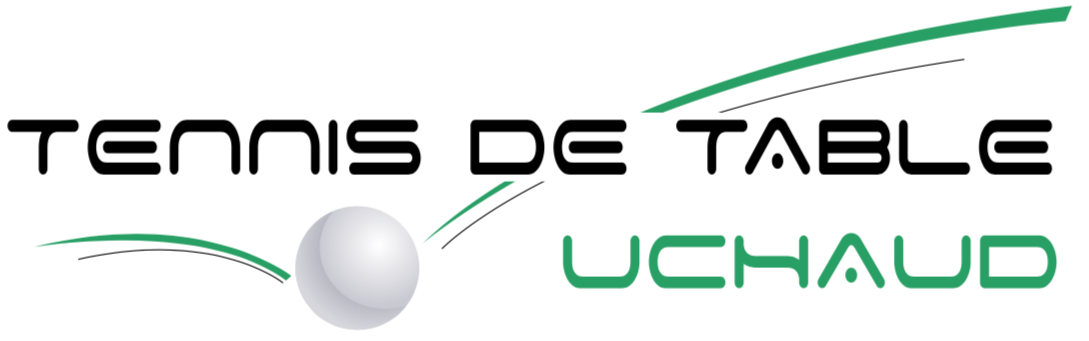 FORMULAIRE D'INSCRIPTION 2022 - 2023DROIT A L’IMAGE : Le club utilise divers moyens de communication (site Internet, Facebook, articles presse...), si vous ne souhaitez pas apparaitre sur ces supports, merci de nous l’indiquer lors du retour de cette fiche d’inscription. Moyens de paiement acceptés : Espèces, Chèques, Bons CAF, Chèques Vacances et Coupons sport ANCV      Possibilité de paiement en 3 fois / Tarif dégressif familleLes données à caractère personnel (nom, prénom, date de naissance, sexe, nationalité, adresse postale, courriel) sont indispensables à la délivrance de votre licence par la FFTT. Sauf opposition de votre part, ces informations font l'objet d'un fichier informatique susceptible d'être communiqué par la FFTT. Cette opposition doit être soit adressée au service informatique de la FFTT (informatique@fftt.email) soit être notifiée en se rendant sur l'espace licencié (http://www.fftt.com/espacelicencie) Par la présente demande de licence, vous êtes informé(e) de la publication de vos résultats obtenus au cours des compétitions sur les supports officiels de la FFTT ou agréés par celle-ci. Ces résultats feront apparaitre vos nom, prénom, catégorie d'âge et club.Protection des données : En vertu du droit à l'oubli, vous avez le droit de demander à la FFTT l'effacement de vos données à caractère personnel (nom, date de naissance, sexe, nationalité, adresse postale, téléphone, courriel).En cas de renouvellement de licence, ces données à caractère personnel seront conservées par la FFTT jusqu'à la fin de la saison suivante ; elles seront ensuite inaccessibles.☐ J'ai pris connaissance des conditions d'assurancesDate :					Signature du titulaire ou du représentant légal pour les mineurs